Отдел образования администрации Михайловского районаМуниципальное бюджетное общеобразовательное учреждение «Чесноковская средняя общеобразовательная школа»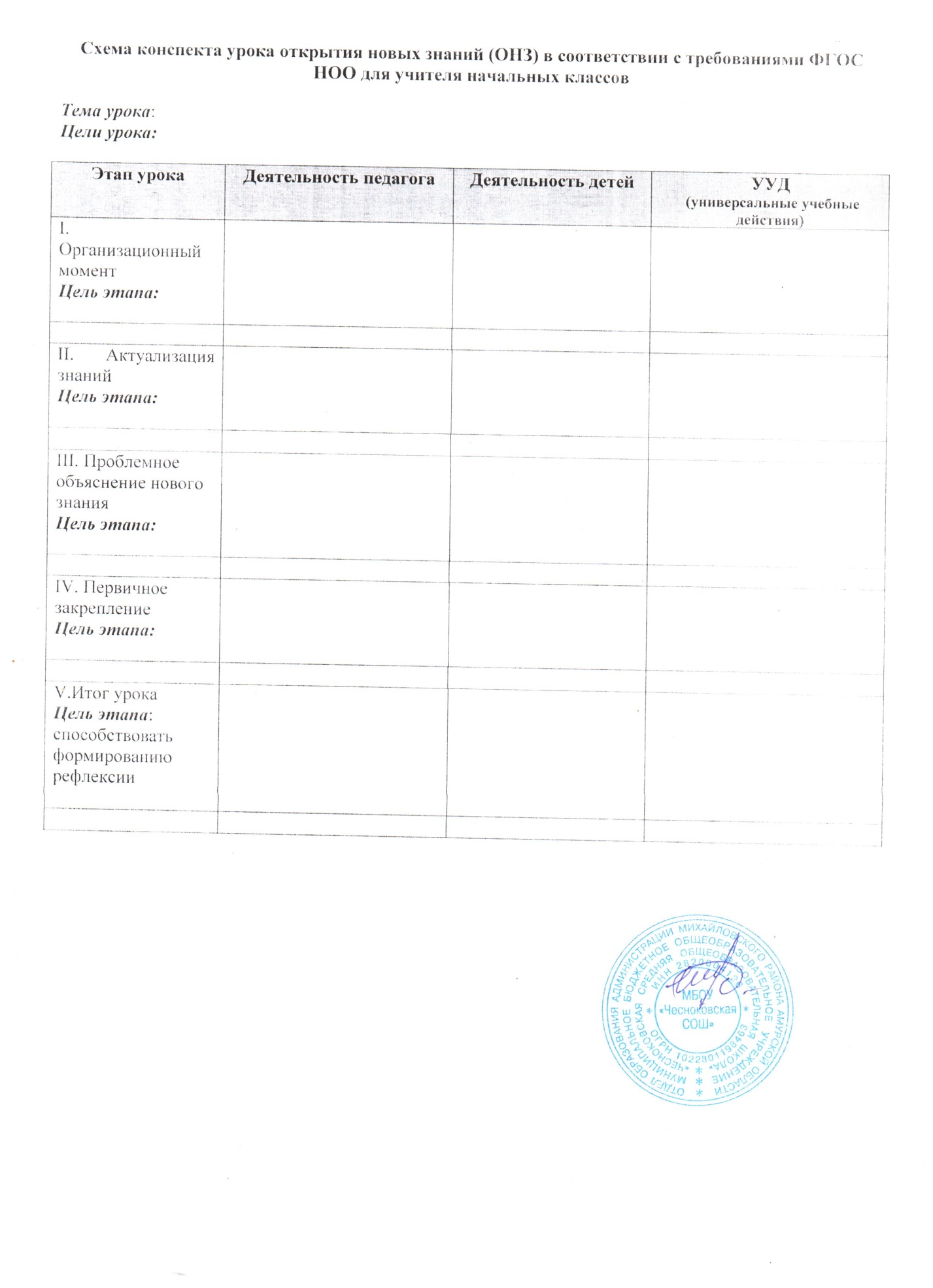 ДОПОЛНИТЕЛЬНАЯ ОБЩЕОБРАЗОВАТЕЛЬНАЯ ОБЩЕРАЗВИВАЮЩАЯ ПРОГРАММА«Техническое творчество»Направленность: социально-гуманитарнаяВозраст учащихся: 7-9 классыСрок реализации программы: 1 годКоличество часов: 72 часаУровень программы: БазовыйСоставил: учитель информатикиПитенко Алина Сергеевнас. Чесноково2021г.РАЗДЕЛ № 1 КОМПЛЕКС ОСНОВНЫХ ХАРАКТЕРИСТИК ПРОГРАММЫ1.1 Пояснительная запискаНаправленность программы.Современное графическое образование подразумевает хорошую подготовку в области изобразительного искусства, черчения, начертательной геометрии, технологии, и других учебных дисциплин, а также владение программами компьютерной графики. Графический язык рассматривается как язык делового общения, принятый в науке, технике, искусстве, содержащий геометрическую, эстетическую, техническую и технологическую информацию.Огромную роль в обучении учащихся ОУ играет развитие образно-пространственного мышления, которое формируется главным образом именно при усвоении знаний и умений на уроках черчения, и нередко именно его недостаточное развитие  препятствует полноценному развитию творческих способностей школьников, т.к. основная часть  усваиваемого учебного материала школьных предметов  представлена в вербальной форме.      Изучение графической грамоты необходимо в школах, т.к. требуется подготовка кадров на предприятия именно по техническим специальностям, и существует ряд факультетов в ВУЗах и ССУЗах для освоения графических дисциплин которых должна предшествовать первоначальная подготовка в школах.Предлагаемый курс позволит школьникам углубить и расширить свои знания в области графических дисциплин, а также лучше адаптироваться в системе высшего образования и современного производства, быстрее и качественнее освоить более сложную вузовскую программу, повысить творческий потенциал конструкторских решений.В рабочей программе  нашли отражение цели и задачи изучения черчения на данных ступенях образования. В ней также заложены возможности предусмотренного стандартом формирования у обучающихся общеучебных умений и навыков, универсальных способов деятельности и ключевых компетенций. Принципы отбора основного и дополнительного содержания связаны с преемственностью целей образования на различных ступенях и уровнях обучения, логикой внутрипредметных связей, а также с возрастными особенностями развития учащихся.Актуальность программыАктуальность программы в том, что графическая деятельность школьников неотделима от развития мышления. На уроках черчения, учащиеся решают разноплановые графические задачи, что целенаправленно развивает у них техническое, логическое, абстрактное и образное мышление.Отличительные особенности программы, новизна.Отличительные особенности образовательной программы заключаются в комплексном и всестороннем рассмотрении различных аспектов графического искусства. От знакомства с известными мировыми архитекторами и современными тенденциями, средствами исполнения, посещения тематических выставок до выполнения творческих работ.Новизна дополнительной образовательной программы предполагает повышение популярности технической направленности и инженерного образования. Систематичность занятий, доступность изложения и современные формы подачи материала, последовательность наращивания сложности выполняемых заданий - всѐ это в комплексе способствует выполнению цели и задач программы.Адресат программы. Программа адресована детям 13–15 лет. В этот период детям свойственна повышенная активность, стремление к деятельности, происходит уточнение границ и сфер интересов, увлечений. Объём и срок освоения программы. Объем программы – 72 часа. Программа рассчитана на 1 год.Форма обучения – очная.Уровень программы – базовый. Содержание и материал программы соответствуют «Базовому уровню», предполагающему использование и реализацию таких форм организации материала, которые допускают освоение специализированных знаний и языка, гарантированно обеспечивают трансляцию общей и целостной картины в рамках содержательно-тематического направления программы.Особенности организации образовательного процесса. Виды учебной деятельности - лекции, беседы, практические задания, выполнение самостоятельных графических работ.Планируемые результаты:В результате освоения программы у обучающихся будут сформированы следующие результаты:Образовательные (предметные):-овладение техническими приемами черчения;Метапредметные:-овладение первоначальными чертежными навыками.-овладение умением чтения схем, чертежей для создания моделей и решения учебных и практических задач.Личностные:-развитие внимания, памяти, логического и абстрактного мышления, пространственного воображения;-развитие конструкторского мышления, изобретательности, овладение умением сравнивать, анализировать, выделять главное, обобщать;-формирование потребности в самостоятельной практической творческой деятельности;-навыки проектной деятельности.Формы контроля:Формы контроля в течение года - наблюдение, практические и самостоятельные работы, в конце каждого полугодия - итоговое занятие.Методы обучения:-словесные: беседа, объяснение, рассказ.-наглядные: графические (чертежи, схемы)Занятия рекомендуется проводить по 2 часа в неделю. программы заключается в помощи школьнику постепенно, шаг за шагом раскрыть в себе творческие возможности и самореализоваться в современном мире. Освоение данной программы может решить целый ряд задач в этом направлении. Учащиеся быстрее понимают и ощущают важность технических наук, а также развивают такие навыки 21-го века, как коммуникативные навыки, навыки решения задач, творческого и критического мышления, навыки ведения совместной проектной деятельностиРежим занятий. Периодичность и продолжительность занятий устанавливается в зависимости от возрастных и психофизиологических особенностей, допустимой нагрузки обучающихся с учетом СанПиН 2.4.4.3172-14 «Санитарно-эпидемиологические требования к устройству, содержанию и организации режима работы образовательных организаций дополнительного образования детей», утвержденные Постановлением Главного государственного санитарного врача Российской Федерации от 27 октября2020 года № 41 (Приложение № 3) и составляет 2 часа в неделю.Цель и задачи программы.Цель: приобщение обучающихся к графической культуре , совокупности достижений человечества в области освоения графических способов передачи информации.Задачи:формирование у обучающихся технического мышления, пространственных представлений, а также способностей к познанию техники с помощью графических изображений. Воспитательные:-воспитание у школьников самостоятельности и наблюдательности, аккуратности и точности в работе, являющихся важнейшими элементами общей культуры труда;- воздействать на формирование эстетического вкуса обучающихся, что способствует разрешению задач их эстетического воспитания.Развивающая-развитие мышления, пространственных представлений и графической грамотности обучающихся.1.2. Содержание программыУчебный планСодержание программыТема 1.Введение.(5 занятий) Знакомство с обучающимися. Правила поведения в ДТ. Начальная диагностика. Значение черчения в практической деятельности людей. Краткие сведения об истории черчения. Чертежные инструменты и принадлежности, материалы для выполнения чертежей. Рациональные приемы работы инструментами. Организация рабочего места.Тема 2. Основные правила оформления чертежей.(6 занятий)Правила оформления чертежей. Формат, рамка, основная надпись ; линии чертежа. Сведения о чертежном шрифте. Буквы, цифры и знаки на чертежах; применение и обозначение масштаба; некоторые сведения о нанесении размеров.Тема 3. Плоские детали и выполнение их чертежей.(3 занятия)Знакомство с «плоскими» деталями. Выбор главного вида детали.Тема 4.Геометрические построения. (2 занятия)Выполнение геометрических построений: деление отрезка, окружности. Построение сопряжений.Тема 5. Чертежи в системе прямоугольных проекций.(8 занятий)Проецирование. Центральное и параллельное проецирование. Прямоугольное проецирование; выполнение изображений предметов на одной, двух и трех взаимно перпендикулярных плоскостях проекций; расположение видов на чертеже, местные виды и их названия.Тема 6. Аксонометрические проекции.(7 занятий)Получение аксонометрических проекций: косоугольная фронтальная диметрическая и прямоугольная изометрическая проекция. Направление осей, нанесение размеров. Построение аксонометрических проекций. Аксонометрические проекции предметов, имеющих круглые поверхности. Понятие о техническом рисунке. Технические рисунки и аксонометрические проекции предметов. Выбор вида аксонометрической проекции и рационального способа ее построения.Тема 7.   Срезы и вырезы.(3 занятия)Выполнение срезов и вырезов на призматических формах. . Построение на чертеже и наглядном изображении вырезов на цилиндре.Тема 8. Промежуточная аттестация. (1 занятие)Контроль за освоением обучающимися программы.Практика: Диагностическое задание. Устное тестирование.Форма контроля: Анализ результатов.Тема 9. Итоговое занятие.(1 занятие)Подведение итогов учебного года. Поощрение, награждение обучающихся.1.3. Планируемые результатыВ результате обучения по данной программе обучающиеся должнызнать:об истории зарождения графического языка и основных этапах развития чертежа;об использовании компьютеров и множительной аппаратуры в создании и изготовлении конструкторской документации;о форме предметов и геометрических тел (состав, размеры, пропорции) и положении предметов в пространстве; о видах изделий, конструктивных элементах деталей и составных частях сборочной единицы;о правилах оформления чертежей;о методах проецирования;о видах соединений;о чертежах различного назначения.уметь:правильно пользоваться чертежными инструментами;выполнять геометрические построения;наблюдать и анализировать форму несложных предметов;выполнять технический рисунок;выполнять технические чертежи несложной формы, выбирая необходимое количество видов, в соответствии с ГОСТами ЕСКД;читать чертежи несложных изделий;осуществлять преобразование простой геометрической формы детали с последующим выполнением чертежа видоизмененной детали;изменять положение предмета в пространстве относительно осей координат;применять полученные знания при решении задач с творческим содержанием.РАЗДЕЛ № 2 «КОМПЛЕКС ОРГАНИЗАЦИОННО-ПЕДАГОГИЧЕСКИХ УСЛОВИЙ»2.1. Календарный учебный график2.2. Условия реализации программыУчебное помещение, где будут проводиться занятия соответствует требованиям санитарных норм и правил, установленных СанПиН 2.4.4.3172-14 «Санитарно- эпидемиологические требования к устройству содержанию и организации режима работы образовательных организаций дополнительного образования детей», утвержденных Постановлением Главного государственного санитарного врача Российской Федерации от 27 октября 2020 г. № 41.Материально-техническое обеспечение-компьютер-циркуль-линейка-мультимедиапроекторИнформационное обеспечение: видеоролики, перечень учебных изданий, интернет- ресурсов, таблицы, конструкционные схемы,  фотографии, компьютерные программные средства и др.Кадровое обеспечение: педагоги, имеющие высшее или среднее специальное образование, соответствующее профилю Программы.2.3. Формы аттестацииКонтроль за усвоением программы предусматривает текущий, промежуточный и итоговый контроль.По окончании учебного года проводится  промежуточная аттестация  в 1 подгруппе, Во  2 подгруппе  итоговая аттестация обучающихся. Форма аттестации - устное тестирование. Форма аттестации - устное тестирование. В конце каждого года обучения проходит мониторинг освоения образовательной программы.     2.4. Оценочные материалыВедение мониторинга образовательных результатов учащихся, перечень готовых работ, програмоты, отзывы родителей.Формы предъявления и демонстрации образовательных результатов: аналитическая справка по итогаммониторинга, портфолио творческих достижений обучающихся.2.5. Методические материалыМетоды обучения.1.словесные  (объяснение);2.наглядные (объяснительно- иллюстративный);3.практические (отработка навыков, самостоятельная работа);Методы воспитания:убеждение, поощрение, стимулирование, мотивация и др.Педагогические технологии.В ходе реализации программы используются следующие образовательные технологии:личностно- ориентированного обучения;- проблемное обучение;- проектные технологии;- игровые технологии;- здоровьесберегающие технологии;- информационно-коммуникационные технологии;- педагогика сотрудничества;3. Список литературы1. Учебник для учащихся общеобразовательных учреждений / под ред. проф. Н.Г. Преображенской.- М.: Вентана-Граф, 2005.-336 с.2. Декоративные шрифты: Для худож. – оформ. работ/ сост. Г.Ф. Кликушин.- Мн.: Полымя, 1987.- 287 с.: ил.3.Тарасов, Л. В. Этот удивительно симметричный мир: Пособие для учащихся.- М.: Просвещение, 1982.-176с., ил.4.Эйдельс, Л.М. Занимательные проекции: От пещер. рис.до кинопанорамы. Кн. для внеклассного чтения учащихся 8-10 –х кл./Л.М.Эйдельс.- 2-е изд., испр. и доп.-  М:Просвещение, 1982. -207 с.5. Боголюбов, С.К. Черчение: Учебник для машиностроительных специальностей средних специальных учебных заведений/ С.К.Боголюбов. - М .:Машиностроение,  1985.- 336с.: ил.Рассмотренана заседании педагогического совета 31.05.2021 г.Протокол № 4«Утверждаю» Директор	МБОУ « Чесноковская СОШ»__________ С.П. ЩербаковаПриказ № 101 31.05.2021 г.Количество часовКоличество часовКоличество часовФормы контроля№     темаВсего часовтеорияпрактика1Введение. Инструменты, материалы.       10   5       5Опрос,самостоятельная работа, выставка  2 Основные правила оформления чертежей        12     6        6Опрос, самостоятельная работа, выставка  3Плоские детали и выполнение их чертежей        6      3       3Опрос, , самостоятельная работа выставка 4        Геометрические построения         4       2      2Опрос, самостоятельная работа, выставка 5 Чертежи в системе прямоугольных проекций       16       8      8Опрос, самостоятельная работа, выставка 6Аксонометрические проекции     14      7       7Опрос, самостоятельная работа выставка 7     Срезы и вырезы на геометрических телах и технических деталях      6      3       3Опрос, самостоятельная работа выставка 8 Промежуточная  аттестация.   202Устное тестирование 9Итоговое занятие.    220Итоговая выставкаВсего:   723636№Число и месяцВремяФорма(теория и практикаКол-во часовТема1Теория: Лекция..Практика:Диагностическое задание21.1 Предмет черчения и его роль в обществе. Из истории развития чертежа.2Теория: Лекция.Практика: Упражнения21.2 Чертежные инструменты, материалы, принадлежности и работа с ними.3Теория: Лекция.Практика: Упражнения21.3Геометрические фигуры.4Теория: ЛекцияПрактика: Упражнения21.4Геометрические тела и их элементы.5Теория: ЛекцияПрактика: Упражнения21.5Анализ формы деталей, представленных в натуре и наглядным изображением.6Теория: Лекция.Практика: Упражнения22.1 Понятие о стандартах.7Теория: Лекция.Практика: Упражнения22.2 Формат, рамка и основная надпись чертежа8Теория: Лекция.Практика: Упражнения22.3 Линии чертежа9Теория: Лекция.Практика: Упражнения22.4 Шрифт чертежный10Теория: Лекция.Практика: Упражнения22.5 Основные правила нанесения размеров11Теория: Лекция.Практика: Упражнения22. 6Масштабы12Теория: Лекция.Практика: Упражнения23.1 «Плоские» детали и их особенности.13Теория: Лекция.Практика: Упражнения23.2 Выбор главного вида плоской детали и установление его симметричности14Теория: Лекция.Практика: Упражнения23.3 Построение чертежей «плоской» детали15Теория: Лекция.Практика: Упражнения24.1 Деление отрезка прямой, угла и окружности16Теория: Лекция.Практика: Упражнения24.2  Сопряжение17Теория: Лекция.Практика: Упражнения25.1 Метод проекций. Центральное и параллельное проецирование.18Теория: Лекция.Практика: Упражнения25.2 Прямоугольное проецирование на одну плоскость проекций19Теория: Лекция.Практика: Упражнения25.3 Выбор главного вида проецируемого объекта.20Теория: Лекция.Практика: Упражнения25.4 Прямоугольное проецирование на две взаимно перпендикулярные плоскости проекций.21Теория: Лекция.Практика: Упражнения25.5 Прямоугольное проецирование на три взаимно перпендикулярные плоскости проекций22Теория: Лекция.Практика: Упражнения25.6 Чтение чертежей23Теория: Лекция.Практика: Упражнения25.7 Построение на чертеже недостающего вида по двум заданным24Теория: Лекция.Практика: Упражнения25.8 Эскиз и последовательность его выполнения.25Теория: Лекция.Практика: Упражнения26.1 Фронтальная косоугольная диметрическая и прямоугольная изометрическая проекции26Теория: Лекция.Практика: Упражнения26.2 Построение многоугольников и многогранников в аксонометрических проекциях27Теория: Лекция.Практика: Упражнения26.3 Построение многоугольников и многогранников в аксонометрических проекциях28Теория: Лекция.Практика: Упражнения26.4 Построение окружностей и тел вращения в аксонометрических проекциях29Теория: Лекция.Практика: Упражнения26.5 Построение точек на поверхности геометрических тел деталей.30Теория: Лекция.Практика: Упражнения26.6 Построение чертежа группы геометрических тел31Теория: Лекция.Практика: Упражнения26.7 Технический рисунок и последовательность его выполнения.32Теория: Лекция.Практика: Упражнения27.1 Срезы на призматических формах.33Теория: Лекция.Практика: Упражнения27.2 Вырезы на призматических формах34Теория: Лекция.Практика: Упражнения27.3 Вырезы на цилиндре, их построение на чертеже и наглядном изображении35Практика:Диагностическое задание.28.Устное тестирование36Теория:Беседа29. Подведение итогов учебного года. Поощрение, награждение обучающихся.